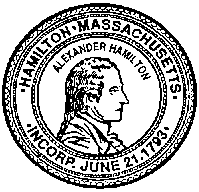 TOWN OF HAMILTONCarin A. Kale, Town Clerk978-468-5570 x 3  townclerk@hamiltonma.govSPECIAL TOWN MEETINGOCTOBER 1, 2022RESULTSCalled to order at _9:10___ a.m.; _243__ voters present2022/10 1-1: Article for Consent Motion – no consent motion 2022/10 2-1: Compensation Classification Table – 170 YES; 3 NO2022/10 2-2: Prior Year Bills  – 191 YES; 1 NO2022/10 2-3: Strategic Plan – (Motion to postpone) 162 YES; 7 NO2022/10 2-4: Water Line Inventory – Lead Pipes – 188 YES; 2 NO2022/10 2-5: Schools Reauthorization of Previous Borrowing – 198 YES; 11 NO2022/10 2-6: Schools Cutler Elementary School Feasibility Study  – 198 YES; 14 NO2022/10 3-1:  General Bylaws Amendment to Conservation Bylaw (Motion to postpone) – 134 YES; 71 NO2022/10 3-2:  Community Preservation Committee Amendment of Vote Under Article 2020/11 2-7 and 2021/5 2-14   --- 174 YES; 25 NO 2022/10 3-3:  Schools Authorization of Stabilization Fund –  YES 122; 89 NODissolved at 11:20 am